SOLDAN SAĞA: 1. 1918-1979 yılları arasında yaşamış, Olimpiyat ve Dünya şampiyonu Türk güreşçi - Bahçe ve tarlaların sulanması için yapılan toprak set - Adı Svahili dilinde bir anlamına gelen, figüratif eserler çizen ilk maymun olan, Şempanze ve İnsan İletişimi Enstitüsü'nde deneylerde kullanılan şempanze2. Zerdüşt dininde Ahura Mazda’nın oğlu olan ateş tanrısı - Altay şamanlığında, inanışa göre şamanı kötü ruhlardan koruyan tören giysisindeki demir halka - Bir aslanın gövdesi ve dört ayağı, bir kartalın başı, boynu ve kanatları ve bir devenin kısa kuyruğu ile betimlenen grifon3. Biyolojide ikiye bölünerek çoğalan - Batı Afrika'da yaşayan etçil memeli hayvan - Yoruba düğünlerinden önce, damat adayı, babası ve birkaç aile üyesinin, gelin adayı ve ailesini ziyaret etmesi ve iki ailenin resmen tanıştırılması geleneği4. Protaktinyum elementinin simgesi - Bir tahtanın üzerindeki ufak pürüzleri giderip onu dümdüz bir duruma getirmeye yarayan ince çelik lama - Aborjin Avustralya halkı Alyawarrelerin dört bölümlü evlilik sistemlerinden biri - Zirkonyum elementinin simgesi5. Ağırlıklı olarak Hindistan Yarımadası'nda, düğün ve bayramlarda kadınların el ve ayaklarına pamuklu çubuk veya fırça ile sürülen kırmızı bir boya - Köylülerin gelinlik olarak kullandıkları, dallı deseni olan ipekli kumaş - Filipinlerin Visayan Bölgesi'nde popüler olan bir yapışkan pirinç yemeği6. Balıkçıların olta ipi olarak kullandıkları kıl veya naylondan iplik - Esnek - İnsan Kaynakları (Kısa)7. Devlet İstatistik Enstitüsü (Kısa) - Türk müziğinde XVII. yüzyıldan önce kullanılmış, günümüze örneği ulaşmamış bileşik bir makam - Reçine veya zifte benzeyen, camsı, tıkız volkan kayası8. Türk mitolojisinde su cini - Kanamayı durdurmak ve bir irin birikintisini boşaltmak için, bir yaranın ya da boşluğun içine sokulan steril gazlı bez şeridi - Madagaskar'daki Bara halkının, Zebu tekmesinden ilham alan dansları9. İnka mitolojisinde, ölen kardeşinin organlarından yaratılan güneşin oğlu - Karakterize etme - Hawaiililerin açık havada gerçekleştirdikleri eğlenceli şenlik10. Akdeniz bölgesinde çok yaygın yeşilimsi siyah sinek - Piston - Uluslararası Birimler Sisteminde enzimlerin, enzim katalizindeki enzimatik aktivite seviyesini ve diğer katalizörlerin katalitik aktivitesini ölçmek için kullanılan katalitik aktivite birimi - Haiti internet kodu11. Disprosyum elementinin simgesi - Halk dilinde kına - Ninurta'nın silahı - Bir kimseye veya topluluğa belli zamanlarda, belli yerlerden gelen para, varidat12. Vatikan'da, papanın seçilmesini haber veren dumanın adı - Ezanla ilgili - Kankurutan, adamkökü13. Mali plaka kodu - Nezle otu, enginar, yer elması, yıldız çiçeği köklerinde bulunan, nişastaya benzer bileşik - Bir ağacın elyaf özelliğini saptamak için gövdesinden alınan örnek14. Uskumru, sardalya, kolyoz gibi balıkların ufağı - Küba'da gelişen Palo dininde kehanette kullanılan, boncuklarla süslenmiş hayvan boynuzuna verilen ad - Sümük doku15. Uyuşturucu bir madde - Değirmencinin öğüttüğü şeyden aldığı hak - Orta Afrika Cumhuriyeti plaka kodu16. Bir nota - Etrüsk keramiklerinin yapımında kullanılan killi toprak - Halk dilinde masa gözü17. Bir giyeceğin göğüsle omuz arasında kalan bölümüne eklenen parça - İran dili ve kültürü ile uğraşan kimse - Lesotho plaka kodu18. Belli bir süre için, geçici olarak - Dertli, üzüntülü19. Dildeki bir sesi gösteren ve alfabeyi oluşturan işaretlerden her biri - Dölüt durumuna gelinceye kadar oğulcuğun geçirdiği gelişim evrelerini inceleyen biyoloji kolu20. Laos takviminde 12 yıllık dönemdeki bir yıl adı - Eksik - Siirt yöresine özgü, un ve pekmezle yapılan bir tatlıYUKARIDAN AŞAĞIYA: 1. 1774-1840 yılları arasında yaşamış, Romantizm akımının etkisi altında kalmış Alman ressam2. Madeni para basımında kullanılan, yüzde 97'si alüminyum olan metal alaşım - Platin filizlerinde bulunan değerli bir element - İngiltere'de kullanılan bir tarım ölçüsü3. Osmanlıların Sırbistan ülkesine verdikleri ad - Osmanlılar döneminde padişahın kabul kaleminde görev alan başkâtiplere verilen ad - Nijerya'daki İboların kullandığı bir maske - Pueblo yerlileri, Navaholar ve Hopilerde kullanılan, adak olarak tanrıya sunulan tüylü çubuk4. Afrika mitolojisinde tanrıların tahtı korumak için yarattıkları tente - Japon kılıcında büyük taneli desen - Usta Samuraylara verilen bir ad5. Matematikte sabit sayı - Haber, muştu - Mezopotamya'da kullanılmış, Türkçesi yapı ustası, mimar olarak tanımlanmış sözcük - Eritre para biriminin uluslararası kodu6. Budizm'de bireyin her hareketinin kaydedildiği kozmik kayıtlar - İtalya'da bir şehir - Geleneksel bir Etiyopya yemeği7. Peynir suyunu kaynatarak yapılan çökelek - Sarı benekli, siyah testere sineği - Koyun ve keçilerin sağılmak için toplandıkları çit8. İndiyum elementinin simgesi - Sürdürme, devam ettirme - Gerçekleştirilmesi zamana bağlı istek - Homeros döneminden başlayarak, giderleri ortaklaşa karşılanan dostlar arası yemek9. Halk dilinde su tulumu - Bir ışık kaynağından çıkarak her yöne yayılıp giden ışık demeti - Kızılağacı, buğday sapı gibi nesnelerden yapılan düdük - Voltamperin kısa yazılışı10. Ren şarabı içmede kullanılan geniş karınlı Alman bardağı - Bir silme üzerine ya da arabalarda kapı camlarının kenarına çekilen ince boya şeridi - Bir veya daha çok elektron kazanmış veya yitirmiş bir atom veya bir atom grubundan oluşmuş elektrik yüklü parçacık, yükün11. Japon çiçek düzenleme üslubu Şoka'nın üç dalından biri - Bazı yörelerde ağaçkakana verilen ad - Zaviyevi12. Köyün veya mahallenin ihtiyar heyetinde olan kimse - Zarara uğrama tehlikesi, riziko - Bir buhar makinesinin piston kursu13. Madagaskar'da yaşayan, hemen hemen hiç uçamayan kuş cinsi - İlk defa 16. yüzyılda Japonya'da yapılan ve yapımı günümüze kadar devam eden kurşunlu sırla kaplı siyah çömlek - Mısır mitolojisinde Kutsal Göl'de yıkanırken timsah tanrı Sebek'e dönüşen Ra'nın sembollerinden biri - Afrika mitolojisinde gece vücutlarını terk edip kuş olabilen büyücüler14. İstenmeyen e-posta - İki yerine üç gövdeli katamaran türü - İskoç çoban köpeği ırkı15. Eski Filistin’de bir kent - Abietik asitin tuzu ya da esteri - Boğumlanma noktası damakta bulunan ses16. Sözcüklerin kökenini inceleyen, Hint dilinin en eski araştırma kitabı - Ketonu halkının geleneği olan Nijerya ve Batı Afrika dansı17. Eski dilde yazı mürekkebi - Bir şeyin sayısını ikiye çıkarmak18. Brezilyalı yerli konutlara verilen ad - Fransa'nın Bretagne bölgesine özgü danslara eşlik eden bir gayda türü - Fiji halkının yemek pişirmek için kullandıkları yeraltı toprak fırını19. Karatede kullanılan öncü yumruk tekniği - Kendi kendine söz vererek bir işi üzerine alma, ant20. Eski Kamboçya takviminde bir ay adı - Şili ve Arjantinli Mapucheler tarafından kullanılan nefesli bir çalgı (Resimdeki)1234567891011121314151617181920123456789101112131415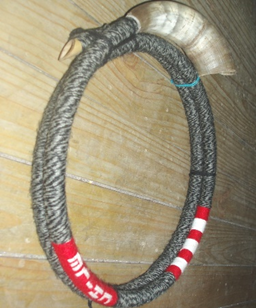 1617181920